                  Tu veux sa photo ?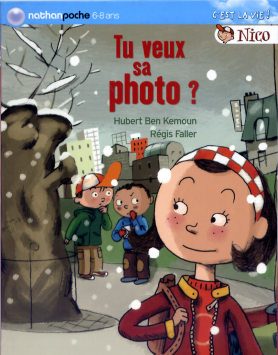 Hubert BEN KEMOUNI – Nathan PocheQui est amoureux de Farid ?Fatia.Sara.Quel est le secret de Nico ? IL parle trois languesIl est magicienIl est amoureux d’Alice.Que souhaiterait-il avoir d’elle ?Un souvenirUne photo.Un cahier.Qu’a fait Nico?Il a volé une photo d’Alice dans son sac.Il a modifié le bon de commande rempli par sa mèreIl lui a demande sa photo.Quel est le problème de Nico?Il n’a pas d’appareil photo.Il est malade.Il  a perdu son sac d’école.                    Tu veux sa photo ?Hubert BEN KEMOUNI – Nathan PocheQui est amoureux de Farid ?Fatia.Sara.Quel est le secret de Nico ? IL parle trois languesIl est magicienIl est amoureux d’Alice.Que souhaiterait-il avoir d’elle ?Un souvenirUne photo.Un cahier.Qu’a fait Nico?Il a volé une photo d’Alice dans son sac.Il a modifié le bon de commande rempli par sa mèreIl lui a demande sa photo.Quel est le problème de Nico?Il n’a pas d’appareil photo.Il est malade.Il  a perdu son sac d’école.